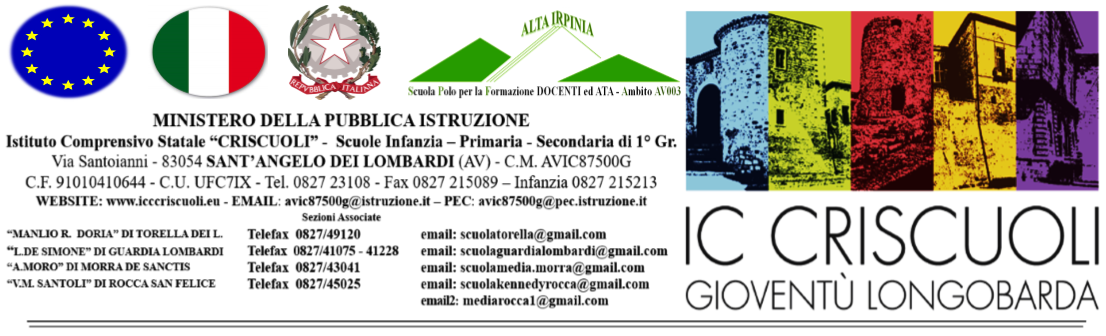 Convocazione in modalità agile del _______________ secondo le previsioni della Legge 22 maggio 2017, n. 81 e del D.lg. n. 85/2005.Piattaforma individuata e comunicata ai componenti del  consiglio : Cisco Webex/jitsimeetIl giorno ………, del mese di…………….., dell’anno……….., alle ore ……………, in modalità agile, si è svolta una riunione sincrona documentandone gli esiti nel relativo verbale,  sotto la presidenza del Dirigente Scolastico prof. Nicola Trunfio o di un suo delegato prof. ………………………….Risultano presenti, da una verifica dei partecipanti alla video conferenza da apposita barra dei presenti in ambiente virtuale, i docenti: ………Sono risultati assenti giustificati i seguenti docenti:……………………………................................................Ha svolto le mansioni di segretario verbalizzante  …..l….. docente……………………………………………………….Il Presidente, dichiarata aperta la seduta, ha dato inizio alla trattazione del seguente Ordine del giorno:Andamento dell'attività didattica in presenza e in fase DaD.Andamento attività di didattica digitale integrata inclusiva per gli alunni diversamente abili. Soluzioni integrative in DaD per alunni area BES (solo primaria). Attività di realizzazione virtual tour (giorno della memoria e altri tour digitali). Presentazione della Programmazione annuale concordata (unità disciplinari e multidisciplinari). Insediamento genitori neoeletti. Varie ed eventuali.Dalla discussione emerge quanto segue:Andamento dell'attività didattica in presenza e in fase DaD evidenziare eventuali situazioni di frequenza irregolare, difficoltà e/o peggioramenti dei livelli di apprendimento, eventuali situazioni ambientali, intese operative sopraggiunte rispetto a situazioni di necessità (es. redazione nuovi PEI, PDP, ecc.).……………………………………………………………………………………………………Andamento attività di didattica digitale integrata inclusiva per gli alunni diversamente abili……………………………………………………………………………………………………………………………………………………………………………………………………………………………………..Soluzioni integrative in DaD per alunni area BES (solo primaria). …………………………………………………………………………………………………………………………………………………………………………………………………………………………………………………………………………………………………………………………………………………..Attività di realizzazione virtual tour (giorno della memoria e altri tour digitali). …………………………………………………………………………………………………………………………………………………………………………………………………………………………………………………………………………………………………………………………………………………..Presentazione della Programmazione annuale concordata (unità disciplinari e multidisciplinari). …………………………………………………………………………………………………………………………………………………………………………………………………………………………………………………………………………………………………………………………………………………..Insediamento genitori neoeletti. …………………………………………………………………………………………………………………………………………………………………………………………………………………………………………………………………………………………………………………………………………………..Varie ed eventuali.…………………………………………………………………………………………………………………………………………………………………………………………………………………………………………………………………………………………………………………………………………………..Letto, approvato e sottoscritto il presente verbale, la riunione in videoconferenza termina alle ore ______________ .Sant’Angelo dei Lombardi, ……… Il SegretarioProf.   ……………………….                                                                    	 Il Dirigente ScolasticoProf. Nicola TrunfioVERBALE N. _______CONSIGLIO DI --------------------------Classe Sez.Ordine di scuola  VERBALE N. _______CONSIGLIO DI --------------------------